231/3BIOLOGYPRACTICALPaper 3MARKING SCHEMEMARCH/APRIL - 2023(i)  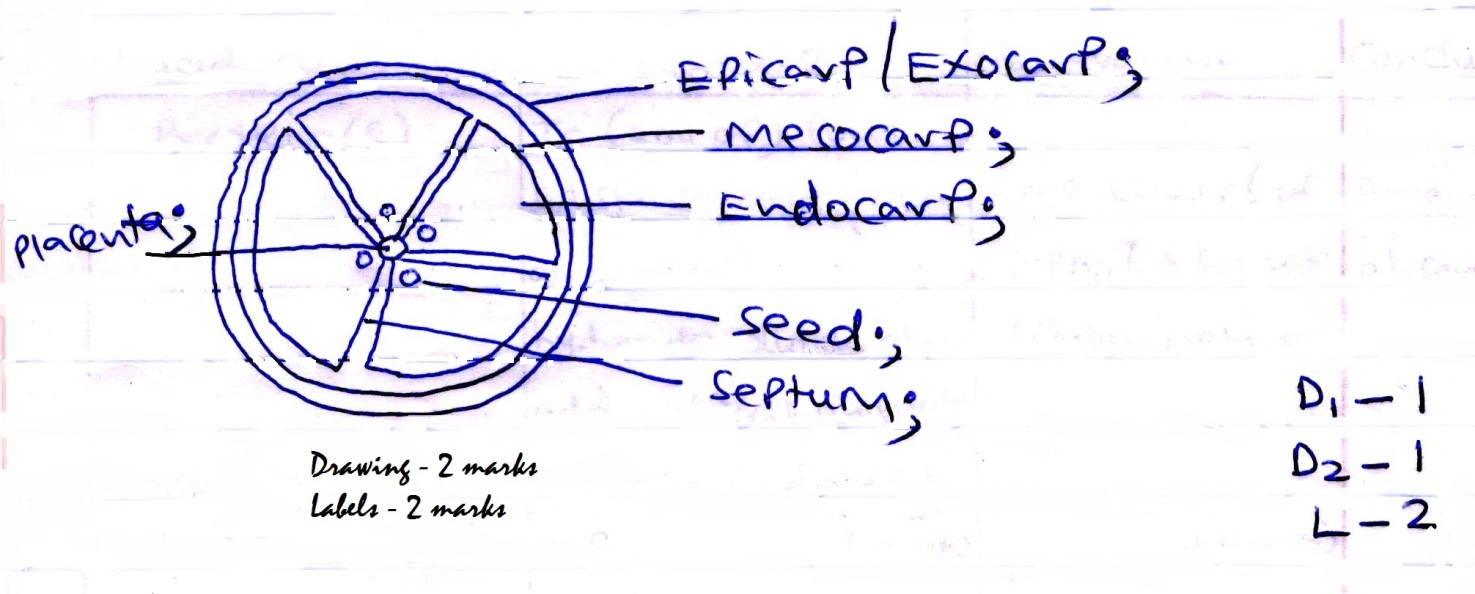 Conditions for a biological drawingContinuous outline 	D1No shading		1 markTransverse section – D2 1 markLabels Labeling line must touch intended structure Labeling line must be continuousNo arrowheadsNo criss-crossingLabel must be singular if 1 labeling line touches 1 structureAny 2 correct labels(ii)  	Axile (placentation);						(1 mark)(iii)	Parietal;	Marginal; Basal; Free central;				Mark 1st 2 correctly spelled placentation		(iv) Distribution of marks:Food substance column – see correct food substance but do not award marks.Procedure – use correct chemical symbols of reagent if words are not used.Observation – reject alternative colours.Conclusion – correctly spelled food substance and traces of for green colour in non-reducing sugar.(a)  	Growth and development;Reproduction;Nutrition;					Mark 1st 2	(b)  (i) 	tracheole; 		Reject wrong spelling but underline plural to allow to mark (ii)	      (ii)	Ramify body tissues for direct supply to individual cells; thin to reduce diffusion 			distance; moist walls to dissolve gases (into solution form); lack chitin to permit 			gaseous exchance; Tied to 2(b) (i)Mark 1st 3(c)  Phylum:  Arthropoda; Reject wrong spelling	External feature:Segmented bodies;Jointed appendages;Exoskeleton;External features tied to phylum, marks 1st 2(d)  Egg(s) 		    Nymph(s) 		       Adult(s);	Award correct arrows on the diagram.(e)  3.  (a)  (5 marks)(b)  Tied to (a)Catalase (enzyme); breakdown hydrogen peroxide; into water and oxygen;	(3 marks)Boiling denature catase enzyme; (therefore breakdown of hydrogen peroxide hence no oxygen formed)									(1 mark)(c)  Control experiment; reject acts as a control experiment.(d)  Name of organ:  Liver;	Functions:Blood sugar regulation;Deamination; Thermoregulation;Haemoglobin regulation;Regulation of plasma proteins;Manufacture of red blood cells during foetus stage;Formation and elimination of excess cholesterol;Storage of blood;Storage of vitamins B, C, E, K and mineral;			Mark 1st 2Food substance Procedure ObservationConclusion Protein(s)To (2ml of) food substance, add (equal amount of) sodium hydroxide solution then add copper (II) sulphate solution dropwise;            (1 mark)Blue colour (of copper (II) sulphate solution) retained;        (1 mark)Protein(s) absent;(1 mark)Non-reducing sugar(s)To (2ml of) food substance, add (2 drops of) hydrochloric acid, heat, cool; add sodium hydrogen carbonate solution dropwise until fizzing stop.  Add (equal amount of) Benedict’s solution then heat/boil/warm/place in hot waterbath;(2 marks)Green colour observed;Yellow/orange/brown;(1 mark)Non-reducing sugar(s) present;(1 mark)Name of hormone Site of production Function Juvenile (hormone);Corpus allatumFormation of larval cuticleEcdysone Ptothoracic gland;Moulting/ecdysis/laying of adult cuticle;Test tube ObservationsObservationsTest tube On placing specimen Y On introducing a glowing splintA  Formation of foam; Production of bubbles;Glowing splint relights/ rekindles;B No foam /no bubbles/ effervescence produced Glowing splint does not relight/ rekindle;